令和５年度　医療機器販売業等の営業所管理者医療機器修理業の責任技術者に対する継続研修申込日　令和　　年　　月　　日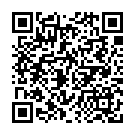 公益社団法人日本薬剤師会　会長　山本　信夫　殿	公益社団法人大分県薬剤師会　会長　安東　哲也　殿※本用紙または、ｗｅｂ申し込みのどちらかにて申請をお願いいたします。※受講確認はzoomの入退室記録と、複数回のキーワードにて行います。受講確認が取れない場合、修了書の発行が出来かねますので、ご留意ください。※ここに記入いただいた個人情報は継続研修関連業務以外には使用いたしません。上記のとおり、継続研修を申し込みます。※令和６年１月８日(月)までにＦＡＸ　０９７-５４４-１０５１へ送付ください。受講番号※実施機関記入※実施機関記入※実施機関記入※実施機関記入（フリガナ）（フリガナ）性　　別男　・　女男　・　女男　・　女男　・　女受講者氏名受講者氏名生年月日（西暦）受講者氏名受講者氏名生年月日（西暦）年　　　月　　　日年　　　月　　　日年　　　月　　　日年　　　月　　　日薬剤師会会員薬剤師会会員会員（大分県薬会員）会員（大分県薬会員）会員（大分県薬会員）・会員（他県薬会員）会員（他県薬会員）会員（他県薬会員）・非会員（県薬未加入）非会員（県薬未加入）営業所（事業所）名営業所（事業所）名営業所（事業所）住所営業所（事業所）住所〒　　　　　－　　　　　　　　　　　　　　都道府県〒　　　　　－　　　　　　　　　　　　　　都道府県〒　　　　　－　　　　　　　　　　　　　　都道府県〒　　　　　－　　　　　　　　　　　　　　都道府県〒　　　　　－　　　　　　　　　　　　　　都道府県〒　　　　　－　　　　　　　　　　　　　　都道府県〒　　　　　－　　　　　　　　　　　　　　都道府県〒　　　　　－　　　　　　　　　　　　　　都道府県〒　　　　　－　　　　　　　　　　　　　　都道府県〒　　　　　－　　　　　　　　　　　　　　都道府県営業所（事業所）電話番号営業所（事業所）電話番号　　　　　　―　　　　　　　―　　　　　　　　　　　　　―　　　　　　　―　　　　　　　　　　　　　―　　　　　　　―　　　　　　　　　　　　　―　　　　　　　―　　　　　　　　　　　　　―　　　　　　　―　　　　　　　　　　　　　―　　　　　　　―　　　　　　　　　　　　　―　　　　　　　―　　　　　　　　　　　　　―　　　　　　　―　　　　　　　　　　　　　―　　　　　　　―　　　　　　　　　　　　　―　　　　　　　―　　　　　　　営業所（事業所）ＦＡＸ番号営業所（事業所）ＦＡＸ番号　　　　　　―　　　　　　　―　　　　　　　　　　　　　―　　　　　　　―　　　　　　　　　　　　　―　　　　　　　―　　　　　　　　　　　　　―　　　　　　　―　　　　　　　　　　　　　―　　　　　　　―　　　　　　　　　　　　　―　　　　　　　―　　　　　　　　　　　　　―　　　　　　　―　　　　　　　　　　　　　―　　　　　　　―　　　　　　　　　　　　　―　　　　　　　―　　　　　　　　　　　　　―　　　　　　　―　　　　　　　受講要件の確認受講要件の確認□　販売業等の営業管理者　　　　□　修理責任技術者□　販売業等の営業所管理者および修理責任技術者兼務※該当者は□にチェックしてください。□　販売業等の営業管理者　　　　□　修理責任技術者□　販売業等の営業所管理者および修理責任技術者兼務※該当者は□にチェックしてください。□　販売業等の営業管理者　　　　□　修理責任技術者□　販売業等の営業所管理者および修理責任技術者兼務※該当者は□にチェックしてください。□　販売業等の営業管理者　　　　□　修理責任技術者□　販売業等の営業所管理者および修理責任技術者兼務※該当者は□にチェックしてください。□　販売業等の営業管理者　　　　□　修理責任技術者□　販売業等の営業所管理者および修理責任技術者兼務※該当者は□にチェックしてください。□　販売業等の営業管理者　　　　□　修理責任技術者□　販売業等の営業所管理者および修理責任技術者兼務※該当者は□にチェックしてください。□　販売業等の営業管理者　　　　□　修理責任技術者□　販売業等の営業所管理者および修理責任技術者兼務※該当者は□にチェックしてください。□　販売業等の営業管理者　　　　□　修理責任技術者□　販売業等の営業所管理者および修理責任技術者兼務※該当者は□にチェックしてください。□　販売業等の営業管理者　　　　□　修理責任技術者□　販売業等の営業所管理者および修理責任技術者兼務※該当者は□にチェックしてください。□　販売業等の営業管理者　　　　□　修理責任技術者□　販売業等の営業所管理者および修理責任技術者兼務※該当者は□にチェックしてください。研修会開催日時開催日時開催日時会場名会場名会場名会場名会場名会場名会場名どちらかに○研修会令和６年１月２１日(日) 10:00～12:30令和６年１月２１日(日) 10:00～12:30令和６年１月２１日(日) 10:00～12:30大分県薬剤師会館３階　研修ホール大分県薬剤師会館３階　研修ホール大分県薬剤師会館３階　研修ホール大分県薬剤師会館３階　研修ホール大分県薬剤師会館３階　研修ホール大分県薬剤師会館３階　研修ホール大分県薬剤師会館３階　研修ホール研修会令和６年１月２１日(日) 10:00～12:30令和６年１月２１日(日) 10:00～12:30令和６年１月２１日(日) 10:00～12:30zoomを使用してのｗｅｂ受講zoomを使用してのｗｅｂ受講zoomを使用してのｗｅｂ受講zoomを使用してのｗｅｂ受講zoomを使用してのｗｅｂ受講zoomを使用してのｗｅｂ受講zoomを使用してのｗｅｂ受講※zoom受講希望の場合連絡先メールアドレス※zoom受講希望の場合連絡先メールアドレス※zoom受講希望の場合連絡先メールアドレス